Name: ______________________________________________________    Date:   _______________The Lotus Seed by Sherry Garland, illustrated by Tatsuro KiuchiEvery group member must pick an activity to lead. A student can be Comprehension Companion, Vocab Hero, Evidence Detective, or Visual Voice. Students can be more than one role or have multiple people be a role.Leadership Role: ________________________________________________________________Pre-Reading QuestionsAnswer with a partnerHave you ever had something special that represented a part of your past?How would you feel having to leave your country and come to a new country?Reading ComprehensionThe Comprehension Companion will lead the group in this activity. Who did the grandmother see cry in Vietnam? Why?Where did she pluck the lotus pod from? Why did she do it?Where did her husband go? Who raised the children?What was the precious thing that the grandmother took when the bombs fell?How did the grandmother get to America? Why did she leave Vietnam?Was the family lazy when they arrived to America? Who worked?What did the little brother do to the lotus pod?Why was the grandmother upset when the lotus pod was gone?What did the grandmother feel the bloom will turn into no matter how ugly the mud it was put into it?Why did the little girl hide her lotus seed? What does she want to do with it?VocabularyThe Vocab Hero will lead the group in this activity.Finding Evidence The Evidence Detective will lead the group in this activity.Visual ActivityThe Evidence Detective will lead the group in this activity.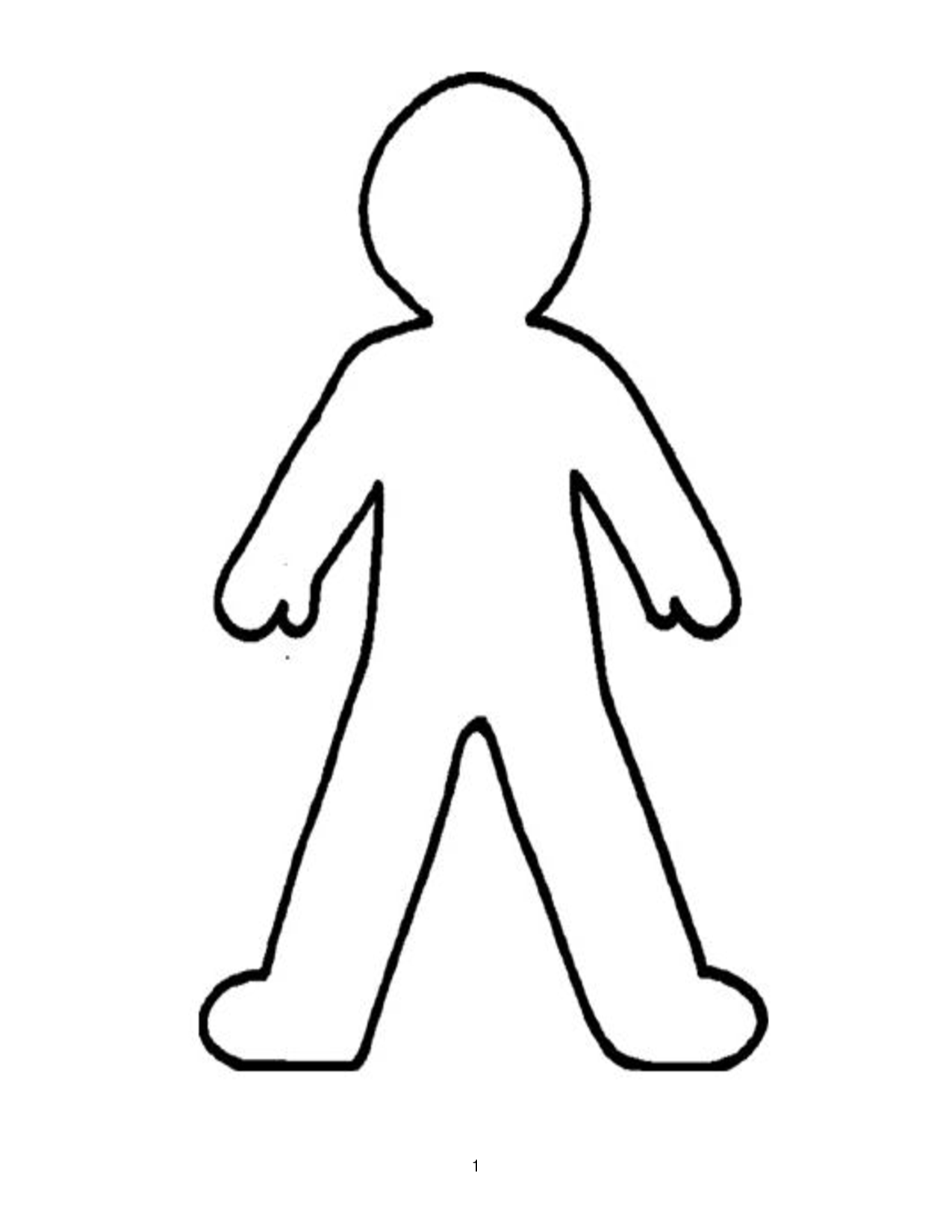 Copyright: ClipArtWord in its Original Sentence (underline word)What I Think it Means by the Way It’s UsedA Dictionary DefinitionA Picture to Remember it byOne day bombs fell all around, soldiers clamored door to door.Make noiseTo raise an outcry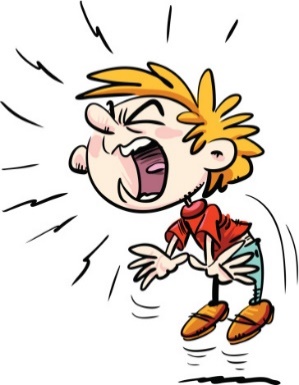 Statement About the StoryProof from the TextThe emperor was sad when he lost his throne.  My grandmother saw the emperor cry when he lost his golden dragon throne. The lotus seed gave the grandmother strength throughout her life.   The lotus seed was more precious than anything to the grandmother.    The grandmother was scared and sad to leave her country. Her family is hard working in this new country.  The grandmother felt Cambodia is like the lotus flower- a story of hope.  